СВОДНЫЙ ГОДОВОЙ ДОКЛАД«О ходе реализации муниципальных программ городского округа «Город Белгород» и оценке их эффективности по итогам 2017 года»1. Нормативная правовая база по вопросам разработки, реализации и оценки эффективности  муниципальных программ городского округа «Город Белгород»В рамках деятельности органов местного самоуправления городского округа «Город Белгород» и формирования бюджета городского округа «Город Белгород» в программном формате осуществлялась реализация         11 муниципальных программ.Программы сформированы по отраслевому принципу в соответствии с перечнем муниципальных программ городского округа «Город Белгород», утвержденным постановлением администрации города от 07 июля 2014 года № 126.  Ведомственная структура принадлежности муниципальных программ представлена ниже.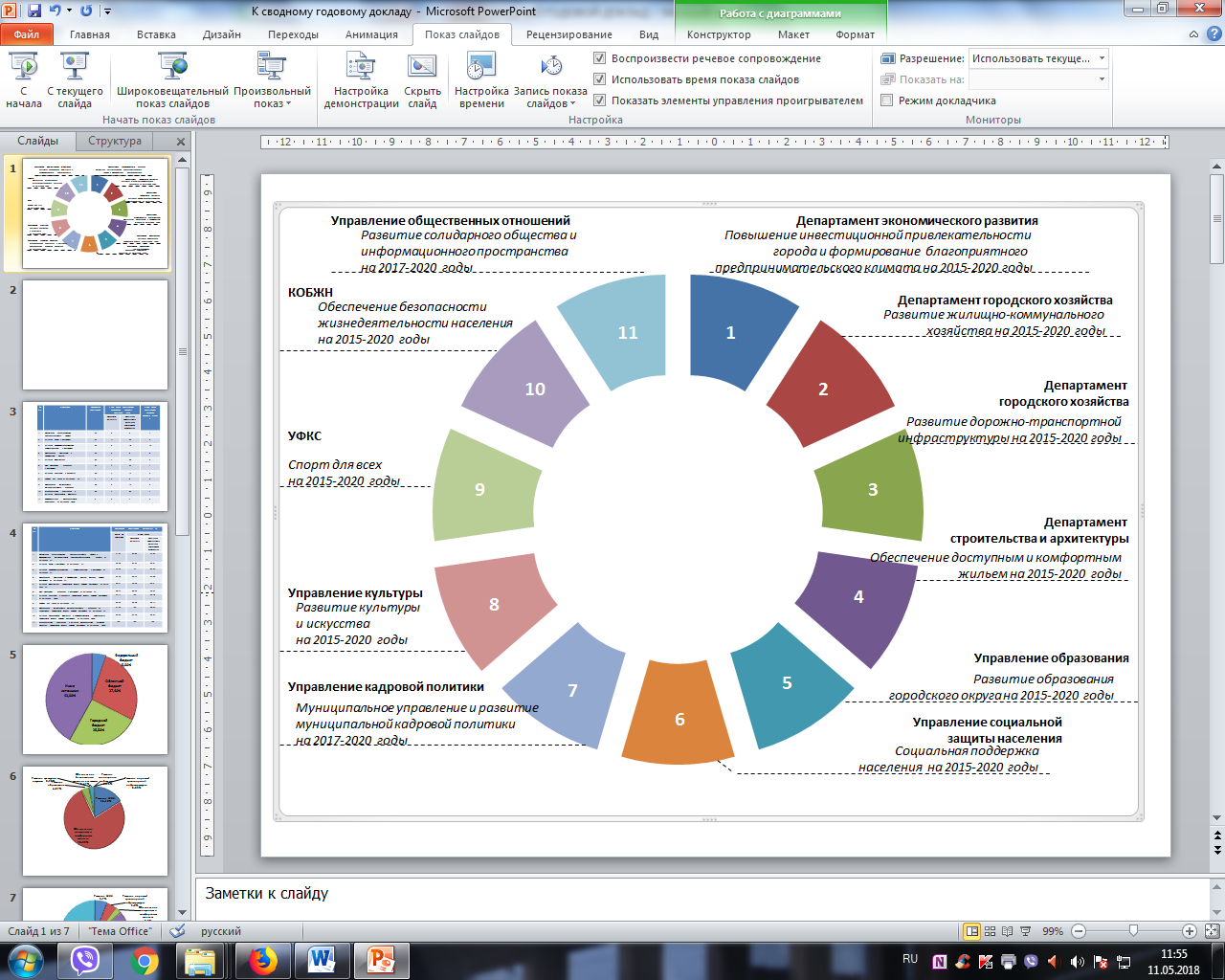 В 2017 году утверждена муниципальная программа «Формирование современной городской среды городского округа «Город Белгород»               на 2018-2022 годы». Соответствующие изменения внесены в нормативную правовую базу администрации города Белгорода.Реализация мероприятий муниципальных программ направлена на достижение приоритетных целей и задач социально-экономического развития, установленных Стратегией социально-экономического развития города Белгорода на период до 2025 года. Муниципальные программы являются составной частью Плана мероприятий по реализации Стратегии социально-экономического развития города Белгорода на период                  до 2020 года. Постановлением администрации города от 23 декабря 2013 года     № 265 (в соответствующих редакциях) утверждены:порядок разработки, реализации и оценки эффективности муниципальных программ (далее – Порядок);методика оценки эффективности реализации муниципальных программ и оценки вклада муниципальных программ в решение вопросов социально-экономического развития городского округа (далее – Методика).В соответствии с названным Порядком ответственными исполнителями муниципальных программ являются структурные подразделения администрации города – главные распорядители бюджетных средств,   которые осуществляют мониторинг реализации программ. Ответственный исполнитель также осуществляет координацию ответственных за мониторинг реализации подпрограмм муниципальной программы. Оценку эффективности реализации муниципальных программ по итогам года осуществляет управление организационно-контрольной и аналитической работы.2. Сведения о достижении показателей результата и выполнении расходных обязательств, связанных с реализацией муниципальных программ городского округа «Город Белгород» в 2017 годуПо итогам 2017 года проведена оценка эффективности реализации       11 муниципальных программ.Согласно Методике оценка эффективности муниципальных программ и подпрограмм проводится в соответствии с отчетами о ходе реализации муниципальных программ, представленными ответственными исполнителями, на основании 3-х критериев, их весовых значений и балльных оценок: 1. Степень выполнения программных мероприятий (весовой коэффициент – 0,2); 2. Достижение показателей результата муниципальной программы (весовой коэффициент – 0,5), 3. Обеспечение финансирования и привлечение дополнительных финансовых средств для реализации программных мероприятий (весовой коэффициент – 0,3). При оценке реализации муниципальных программ по данному критерию анализируется:плановый и фактический объем бюджетных средств, в том числе вышестоящих бюджетов (на основании решения Белгородского городского Совета о бюджете на 2017 год);плановый и фактический объем привлеченных внебюджетных средств (плановый – на основании постановления администрации города об утверждении муниципальной программы, фактический – на основании данных отчета о ходе реализации муниципальной программы).По результатам итоговой оценки делается вывод об эффективности реализации муниципальной программы:Уровень исполнения программных мероприятий оценивается по фактическому их выполнению.В рамках программ запланирована реализация 148 мероприятий, из них выполнено – 138, эффективность составляет 93,2%.Проанализированы значения 313 показателей 11 муниципальных программ (71 показатель конечного результата и 242 показателей эффективности реализации программных мероприятий):230 из них (73,5%) достигли запланированного годового значения; значения 30 показателей (9,6%) равны 0; 53 показателя выполнены с небольшим отклонением от плана.Общий объем финансирования муниципальных программ                       в 2015-2017 годах представлен на рисунке: Финансирование программ из разных источников в 2017 году составило более 16,6 млрд. рублей (16 633,7 млн. руб.) при запланированном годовом объеме 20 млрд. рублей (20 027,9 млн. руб.). То есть, освоение денежных средств по состоянию на 1 января 2018 года составило 83,1%: бюджета городского округа «Город Белгород» – 91,1%, федерального и регионального бюджетов – 98,2% и 98,7% соответственно, иных источников финансирования – 70,5%.Объем средств, предусмотренных на реализацию муниципальных программ за счет всех источников финансирования, в расчете на 1 жителя города составил 42,5 тыс. рублей.В структуре расходов муниципальных программ в 2017 году, как и в предыдущие периоды, преобладают внебюджетные источники финансирования – 42,1%, средства областного бюджета, городского округа «Город Белгород» и федерального бюджета составляют соответственно 27,4%, 25,5%, 5%:На реализацию муниципальных программ израсходовано 6,98 млрд рублей из внебюджетных источников. Наибольший объем привлеченных внебюджетных средств приходится на программы: «Обеспечение доступным и комфортным жильем жителей города Белгорода на 2015-2020 годы» (5 369,5 млн. рублей или 76,9%), «Развитие жилищно-коммунального хозяйства города Белгорода на 2015-2020 годы»  (1122,3 млн. рублей           или 16,1%), «Развитие образования городского округа «Город Белгород» на 2015-2020 годы» (284,2 млн. рублей или 4,07%): В 2017 году на реализацию программных мероприятий израсходовано 5,4 млрд рублей за счет средств вышестоящих бюджетов. Больше всего федеральных и областных средств израсходовано на реализацию программ: «Развитие образования городского округа «Город Белгород» на 2015-2020 годы» (3191,8 млн. руб. или 59,2%), «Социальная поддержка населения города Белгорода на 2015-2020 годы» (1467 млн. руб. или 27,2%), «Развитие жилищно-коммунального хозяйства города Белгорода на 2015-2020 годы» (308,1 млн. руб. или 5,7%), «Развитие дорожно-транспортной инфраструктуры городского округа «Город Белгород» на 2015-2020 годы» (270,9 млн. руб.      или 5,0%).В отчетном году бюджет городского округа «Город Белгород» сохранял социальную направленность. Из 4,3 млрд рублей городского бюджета, освоенных в рамках муниципальных программ, наибольший объем приходится на программы: «Развитие образования городского округа     «Город Белгород» на 2015-2020 годы» (1932,1 млн рублей или 45,6%), «Развитие дорожно-транспортной инфраструктуры городского округа «Город Белгород» на 2015-2020 годы» (856,9 млн рублей или 20,2%), «Развитие жилищно-коммунального хозяйства города Белгорода на 2015-2020 годы»               (513,2 млн рублей или 12,1%).Доля расходов бюджета городского округа, формируемых в рамках программ, в общем объеме расходов бюджета городского округа по итогам 2017 года составила 89,5%.3. Результаты оценки эффективности реализации муниципальных программ городского округа «Город Белгород» в 2017 годуРезультаты проведенной оценки эффективности реализации муниципальных программ свидетельствуют, что все муниципальные программы городского округа «Город Белгород» в 2017 году реализовывались эффективно с балльными оценками в диапазоне значений от 7,1 до 9,85 баллов:На основании проведенной оценки эффективности реализации муниципальных программ городского округа «Город Белгород» по итогам 2017 года сформирован рейтинг эффективности реализации муниципальных программ:В целях эффективного управления муниципальными программами для проведения текущего мониторинга их реализации ответственными исполнителями совместно с соисполнителями ежегодно утверждаются планы реализации муниципальных программ, которые предусматривают детализацию мероприятий, проектов в рамках программ с разбивкой объемов финансирования и достижения показателей результата. 4. О ходе реализации муниципальных программ городского округа «Город Белгород» в 2017 году 4.1. Муниципальная программа «Повышение инвестиционной привлекательности города и формирование благоприятного предпринимательского климата на 2015-2020 годы» утверждена постановлением администрации города от 12 ноября 2014 года № 233. Ответственный исполнитель – департамент экономического развития.Программа состоит из 2-х подпрограмм:«Развитие экономического потенциала города Белгорода                   на 2015-2020 годы».«Развитие торговли, услуг и туризма в городе Белгороде                   на 2015-2020 годы».Реализация подпрограмм направлена на решение следующих задач: развитие инфраструктуры поддержки предпринимательства и создание благоприятной среды для функционирования малых и средних предприятий, в том числе инновационных;улучшение инвестиционного климата в городе Белгороде и достижение устойчивого социально-экономического развития за счет эффективной инвестиционной политики;анализ конъюнктуры рынка услуг в сфере торговли, общественного питания, бытового обслуживания и туризма;повышение качества обслуживание и формирование положительного имиджа предприятий сферы торговли, общественного питания, бытового обслуживания и туризма;обеспечение информированности населения города в сфере товаров, услуг и защиты прав потребителей.Из 12 показателей конечного результата значения 3 (25%) – достигли запланированного уровня. Из 16 показателей эффективности реализации программных мероприятий  8 (50%) достигли запланированных значений,     8 показателей равны 0.Средний уровень достижения показателей программы составил 71,05%.Расходы программы составили 29 993 тыс. рублей или 98,3%                     от запланированного объема (средства бюджета городского округа        «Город Белгород»).По итогам проведенного мониторинга за 2017 год реализация программы оценивается как эффективная с итоговой оценкой 7,1 баллов.4.2. Муниципальная программа «Развитие жилищно-коммунального хозяйства города Белгорода на 2015-2020 годы» утверждена постановлением администрации города от 06 ноября 2014 года № 219. Ответственный исполнитель – департамент городского хозяйства.Программа состоит из 4-х подпрограмм, в том числе 1 обеспечивающей реализацию программных мероприятий:«Содержание и ремонт жилищного фонда города Белгорода».«Энергосбережение и повышение энергетической эффективности».«Благоустройство территории городского округа».«Организация реализации муниципальной программы».Реализация подпрограмм направлена на решение следующих задач: обеспечение содержания и ремонта муниципального жилищного фонда; обеспечение проведения капитального ремонта общего имущества в многоквартирных домах;осуществление оценки фактических параметров энергоэффективности по объектам энергопотребления;повышение энергетической эффективности в жилищном фонде;обеспечение выявления, постановки на учет и организация управления бесхозяйных объектов, используемых для передачи энергетических ресурсов;обеспечение восстановления, сохранности зеленых насаждений, правильного и своевременного ухода за ними;организация искусственного освещения улиц, дворовых территорий городского округа и обеспечение функционирования объектов наружного освещения;обустройство придомовых территорий многоквартирных домов;совершенствование архитектурно-художественного облика города, размещение и содержание малых архитектурных форм;создание условий для массового отдыха жителей города и организация обустройства мест массового отдыха населения;обустройство и содержание на территории городского округа мест захоронения, организация ритуальных услуг;организация утилизации бытовых и промышленных отходов.Из 11 показателей конечного результата значения 7 (63,6%) достигли запланированного уровня. Из 36 показателей эффективности реализации программных мероприятий  27 (75%) достигли запланированных значений, значения 3 показателей равны 0 (22,5%).Средний уровень достижения показателей программы составил 88,54%.Расходы на реализацию программы составили 1 943 597 тыс. рублей или 87,5% от запланированного объема, из них за счет средств областного бюджета 308 128 тыс. рублей (92,6% запланированного объема), за счет средств бюджета городского округа «Город Белгород» – 513 168 тыс. рублей                            (72,1% запланированного объема), за счет иных источников    финансирования – 1 122 301 тыс. рублей (95,3% запланированного объема).По итогам проведенного мониторинга за 2017 год реализация программы оценивается как реализация с высокой степенью эффективности (итоговая оценка – 8,06 баллов).4.3. Муниципальная программа «Развитие дорожно-транспортной инфраструктуры города Белгорода на 2015-2020 годы» утверждена постановлением администрации города от 11 ноября 2014 года № 231. Ответственный исполнитель – департамент городского хозяйства.Программа состоит из 4-х подпрограмм:«Строительство, реконструкция, ремонт и содержание улично-дорожной сети города и искусственных сооружений».«Обеспечение безопасности дорожного движения».«Инженерное обустройство и строительство автомобильных дорог и тротуаров в микрорайонах массовой застройки ИЖС г.Белгорода».«Совершенствование транспортной системы города Белгорода».Реализация подпрограмм направлена на решение следующих задач: обеспечение строительства, реконструкции, ремонта и содержания улично-дорожной сети города, искусственных сооружений и объектов внешнего благоустройства;модернизация пешеходных дорожек и веломаршрутов;установка и содержание технических средств регулирования дорожного движения: светофорных объектов, автоматизированной системы управления дорожным движением;установка и содержание технических средств регулирования дорожного движения: дорожных знаков;разработка и согласование проекта организации дорожного движения, внесение в него изменений;обеспечение строительства автомобильных дорог и тротуаров;обеспечение строительства сети коммуникаций;повышение качества транспортного обслуживания населения;оптимизация парковочной инфраструктуры города.Из 4 показателей конечного результата значения 3 (75%) достигли запланированного уровня. Из 26 показателей эффективности реализации программных мероприятий  12 (46,2%) достигли запланированных значений, значения 10 (38,5%) показателей равны 0.Средний уровень достижения показателей программы составил 50,98%.Расходы программы составили 1 134 394 тыс. рублей или 68,1% запланированного объема, из них за счет средств областного бюджета –           270 974 тыс. рублей (100,0% запланированного объема), за счет средств бюджета городского округа «Город Белгород» – 856 920 тыс. рублей                          (93,6% запланированного объема), за счет иных источников финансирования – 6 500 тыс. рублей (1,4% запланированного объема).По итогам проведенного мониторинга за 2017 год реализация программы оценивается как эффективная с итоговой оценкой 5,82 балла.4.4. Муниципальная программа «Обеспечение доступным и комфортным жильем жителей города Белгорода на 2015-2020 годы» утверждена постановлением администрации города от 07 ноября 2014 года  № 222. Ответственный исполнитель – департамент строительства и архитектуры.Программа состоит из 2-х подпрограмм, в том числе 1 обеспечивающей реализацию программных мероприятий:«Стимулирование развития жилищного строительства».«Организация реализации муниципальной программы».Реализация подпрограмм направлена на решение следующих задач: выполнение государственных обязательств по обеспечению жильем категорий граждан, установленных федеральным и региональным законодательством;создание условий для развития массового строительства жилья, в том числе жилья экономического класса;обеспечение ликвидации аварийного жилья и переселение граждан, освоение 10 кварталов в рамках развития застроенных территорий;обеспечение градостроительной деятельности.Из 5 показателей конечного результата 2 (40%) достигли запланированного уровня. Из 16 показателей эффективности реализации программных мероприятий 11 (68,8%) достигли запланированных значений.Средний уровень достижения показателей программы составил 87,14%.Расходы программы составили 5 643 973 тыс. рублей или 78,8% запланированного объема, из них за счет средств федерального бюджета –  95 669 тыс. рублей (98,9% запланированного объема), областного бюджета – 60 416 тыс. рублей (100% запланированного объема), за счет средств бюджета городского округа «Город Белгород» - 118 342 тыс. рублей (98,7% запланированного объема), за счет иных источников финансирования –     5 369 546 тыс. рублей (77,9% запланированного объема).По итогам проведенного мониторинга за 2017 год реализация программы оценивается как реализация с высокой степенью эффективности (итоговая оценка – 8,45 баллов).4.5. Муниципальная программа «Развитие образования городского округа «Город Белгород» на 2015-2020 годы» утверждена постановлением администрации города от 11 ноября 2014 года № 230. Ответственный исполнитель – управление образования администрации города.Программа состоит из 5-ти подпрограмм, в том числе 1 обеспечивающей реализацию программных мероприятий:«Развитие дошкольного образования».«Развитие общего образования».«Развитие дополнительного образования».«Организация оздоровительного отдыха детей и подростков».«Организация реализации муниципальной программы».Реализация подпрограмм направлена на решение следующих задач: обеспечение государственных гарантий доступности качественного дошкольного образования в соответствии с требованиями федерального государственного образовательного стандарта дошкольного образования;развитие сети дошкольных организаций;создание условий функционирования дошкольных организаций для предоставления качественных услуг дошкольного образования и (или) услуг по присмотру и уходу за детьми;обеспечение гарантий доступности общего образования;модернизация и развитие сети общего образования;создание условий, обеспечивающих качество результатов освоения основных образовательных программ уровней общего образования в соответствии с требованиями федеральных государственных образовательных стандартов;обеспечение поддержки отдельных категорий учащихся;создание условий для обеспечения доступности услуг дополнительного образования;поддержка детей с повышенными образовательными потребностями;обеспечение доступности качественного отдыха и оздоровления детей;развитие системы отдыха, оздоровления и занятости детей.Из 7 показателей конечного результата 5  (71,4%) достигли плановых значений. Из 36 показателей эффективности реализации программных мероприятий 29 (80,6%) достигли запланированных значений.Средний уровень достижения показателей программы составил 98,71%.Расходы программы составили 5 408 076 тыс. рублей или 84,4% запланированного объема, из них за счет средств федерального бюджета – 117 661  тыс. рублей (100,0% запланированного объема), областного бюджета – 3 074 115 тыс. рублей (99,6% запланированного объема), за счет средств бюджета городского округа «Город Белгород» –                              1 932 088 тыс. рублей (94,5% запланированного объема), за счет иных источников финансирования – 284 212 тыс. рублей (24,5% запланированного объема).По итогам проведенного мониторинга за 2017 год реализация программы оценивается как реализация с высокой степенью эффективности (итоговая оценка – 8,7 балла).4.6. Муниципальная программа «Социальная поддержка населения города Белгорода на 2015-2020 годы» утверждена постановлением администрации города от 02 октября 2014 года № 185. Ответственный исполнитель – управление социальной защиты населения администрации города.Программа состоит из 4-х подпрограмм, в том числе 1 обеспечивающей реализацию программных мероприятий:«Социальная поддержка отдельных категорий населения».«Пожизненное содержание  одиноких престарелых граждан».«Сохранение и укрепление семейных ценностей».«Обеспечение реализации муниципальной программы».Реализация подпрограмм направлена на решение следующих задач: развитие дополнительных мер социальной поддержки жителей города;обеспечение социально-экономической устойчивости семьи и детей;социальная поддержка детей-сирот, детей, оставшихся без попечения родителей, в том числе устройство их в семьи;поддержка социально ориентированных некоммерческих организаций города;развитие системы реабилитации и социальной интеграции инвалидов;создание необходимых условий для оказания услуг по договорам пожизненного содержания с иждивением;популяризация семейных ценностей.Из 6 показателей конечного результата 3 (50%) достигли плановых значений, 2 (33,3%) показателя не выполнены. Из 10 показателей эффективности реализации программных мероприятий 6 (60%) достигли запланированных значений.Средний уровень достижения показателей программы составил 84,55%.Расходы на реализацию программы составили 1 519 270 тыс. рублей или 97,7%  запланированного объема, из них за счет средств федерального бюджета – 618 922  тыс. рублей (97,7% запланированного объема), областного бюджета – 848 102 тыс. рублей (97,7% запланированного объема), за счет средств бюджета городского округа «Город Белгород» –      52 246 тыс. рублей (96,5% запланированного объема).По итогам проведенного мониторинга за 2017 год реализация программы оценивается как реализация с высокой степенью эффективности (итоговая оценка – 8,4 балла).4.7. Муниципальная программа «Развитие культуры и искусства городского округа «Город Белгород» на 2015-2020 годы» утверждена постановлением администрации города от 06 ноября 2014 года № 220. Ответственный исполнитель – управление культуры администрации города.Программа состоит из 5-ти подпрограмм, в том числе 1 обеспечивающей реализацию программных мероприятий:«Развитие муниципальных библиотек городского округа «Город Белгород».«Развитие культурно-досуговой деятельности и народного творчества».«Развитие дополнительного образования детей в сфере культуры».«Сохранение и популяризация культурно-исторического наследия».«Организация реализации муниципальной программы».Реализация подпрограмм направлена на решение следующих задач: обеспечение доступа населения города Белгорода к культурно-досуговым услугам, развитие народного творчества;создание условий для повышения качества услуг культурно-досуговых учреждений;организация дополнительного образования детей в сфере культуры;создание условий для выявления и развития одаренных детей;обеспечение доступа населения города Белгорода к библиотечно-информационным ресурсам;обеспечение комплектования и сохранности фондов муниципальных библиотек;создание условий для повышения качества муниципальных услуг в сфере библиотечного обслуживания;сохранение, использование и популяризация объектов культурного наследия, находящихся в собственности городского округа «Город Белгород»;обеспечение охраны объектов культурного наследия местного (муниципального) значения, расположенных на территории городского округа «Город Белгород»;увековечение памяти о важнейших исторических событиях, выдающихся личностях, формирование историко-архитектурного облика города;обеспечение доступа населения городского округа «Город Белгород» к музейным предметам и коллекциям, образцам изобразительного искусства, декоративно-прикладного творчества.Все 6 показателей конечного результата  достигли плановых значений. Из 18 показателей эффективности реализации программных мероприятий 15 (83,3%) достигли запланированных значений.Средний уровень достижения показателей программы составил 95,15%.Расходы программы составили 400 416 тыс. рублей или 90,3%  запланированного объема, из них за счет средств федерального бюджета – 110  тыс. рублей (100,0% запланированного объема), областного бюджета – 57 тыс. рублей (100,0% запланированного объема), за счет средств бюджета городского округа «Город Белгород» – 386 088 тыс. рублей                          (95,4% запланированного объема), внебюджетные источники финансирования – 14 161 тыс. рублей (36,8% запланированного объема).По итогам проведенного мониторинга за 2017 год реализация программы оценивается как реализация с высокой степенью эффективности (итоговая оценка – 8,8 баллов).4.8. Муниципальная программа «Спорт для всех» на 2015-2020 годы» утверждена постановлением администрации города от 12 ноября 2014 года  № 232. Ответственный исполнитель – управление по физической культуре и спорту администрации города.Программа состоит из 3-х подпрограмм, в том числе 1 обеспечивающей реализацию программных мероприятий:«Развитие физической культуры, школьного и массового спорта в городе Белгороде».«Развитие системы подготовки спортивного резерва».«Организация реализации муниципальной программы».Реализация подпрограмм направлена на решение следующих задач: проведение физкультурно-оздоровительных мероприятий для жителей города Белгорода с охватом всех возрастных групп и социальных категорий населения;совершенствование инфраструктуры физической культуры и спорта;организация дополнительного образования детей в сфере физической культуры и спорта;повышение эффективности подготовки спортивного резерва.Из 4 показателей конечного результата 3 (75%) достигли планового значения. Из 6 показателей эффективности реализации программных мероприятий 5 (83,3%) достигли запланированных значений.Средний уровень достижения показателей программы составил 98,88%.Расходы программы составили 140 372 тыс. рублей или 99,4% запланированного годового объема (средства бюджета городского округа «Город Белгород»). По итогам проведенного мониторинга за 2017 год реализация программы оценивается как реализация с высокой степенью эффективности (итоговая оценка – 9,4 балла).4.9. Муниципальная программа «Обеспечение безопасности жизнедеятельности на территории городского округа «Город Белгород» на 2015-2020 годы» утверждена постановлением администрации города      от 10 ноября 2014 года № 227. Ответственный исполнитель – комитет обеспечения безопасности жизнедеятельности населения.Программа состоит из 3-х подпрограмм:«Профилактика преступлений и правонарушений».«Снижение рисков и смягчение последствий чрезвычайных ситуаций природного и техногенного характера, пожарная безопасность и защита населения».«Охрана окружающей среды».Реализация подпрограмм направлена на решение следующих задач: организация и проведение комплекса мероприятий, направленных на профилактику терроризма, снижение уличной и рецидивной преступности, гибели граждан от преступных посягательств и ДТП;создание и реализация комплекса мер по популяризации в обществе здорового образа жизни и формированию негативного отношения к немедицинскому потреблению наркотиков;управление в области гражданской обороны, чрезвычайных ситуаций и пожарной безопасности;снижение рисков и смягчение последствий чрезвычайных ситуаций природного и техногенного характера;обеспечение пожарной безопасности и защита населения и территории города;обеспечение безопасности людей на водных объектах, охрана их жизни и здоровья;уменьшение потенциальных рисков, связанных с неблагоприятным влиянием экологических факторов;отлов и временное содержание безнадзорных животных в пансионате;повышение уровня персональной экологической безопасности граждан, формирование природосообразного поведения, совершенствование системы экологического просвещения, воспитания и образования. Все 5 показателей конечного результата программы достигли плановых значений. Из 26 показателей эффективности реализации программных мероприятий 20 (76,9%) достигли запланированных значений, значения 2 (7,7%) показателей равны 0.Средний уровень достижения показателей программы составил 91,22%.Расходы программы составили 316 936 тыс. рублей или 98,7% запланированного объема, из них за счет средств бюджета городского округа «Город Белгород» – 144 192 тыс. рублей (98,7% запланированного объема), за счет внебюджетных источников финансирования – 172 744 тыс. рублей        (120,3% запланированного объема).По итогам проведенного мониторинга за 2017 год реализация программы оценивается как реализация с высокой степенью эффективности (итоговая оценка – 9,0 баллов).4.10. Муниципальная программа «Муниципальное управление и развитие муниципальной кадровой политики городского округа «Город Белгород» на 2017-2020 годы» утверждена постановлением администрации города от 8 декабря 2016 года № 224. Ответственный исполнитель – управление кадровой политики администрации города.Программа состоит из 2-х подпрограмм:«Развитие системы муниципальной кадровой политики».«Повышение качества и доступности предоставления государственных и муниципальных услуг по принципу «одного окна».Реализация подпрограмм направлена на решение следующих задач: формирование и эффективное использование кадрового потенциала в системе муниципального управления;создание условий для повышения качества и доступности государственных и муниципальных услуг по принципу «одного окна» для жителей города Белгорода.3 показателя конечного результата программы и 25 показателей эффективности программных мероприятий достигли запланированных значений по итогам 2017 года. Средний уровень достижения показателей программы составил 100%.Расходы на реализацию программы составили 45 472 тыс. рублей или 95,9% запланированного объема, из них за счет средств бюджета городского округа «Город Белгород» – 43 672 тыс. рублей (95,7% запланированного объема), за счет областного бюджета – 1 800 тыс. рублей                           (100% запланированного объема).По итогам проведенного мониторинга за 2017 год реализация программы оценивается как реализация с высокой степенью эффективности (итоговая оценка – 9,85 баллов).4.11. Муниципальная программа «Развитие солидарного общества и информационного пространства городского округа «Город Белгород»    на 2017-2020 годы» утверждена постановлением администрации города от 14 февраля 2017 года № 31. Ответственный исполнитель – управление общественных отношений администрации города.Программа состоит из 3-х подпрограмм:«Развитие общественного самоуправления на территории города Белгорода»;«Молодежь – Белому городу»;«Открытый город».Реализация мероприятий программы направлена на решение следующих задач: создание условий для поддержки инициатив граждан, содействие развитию социальной активности пожилых граждан и информационной открытости органов общественного самоуправления;развитие потенциала молодого поколения в возрасте от 14 до 30 лет и его использование в интересах города Белгорода;формирование и продвижение позитивного имиджа деятельности органов местного самоуправления через улучшение качества информационного пространства. 7 (87,5%) из 8 показателей конечного результата достигли плановых значений. Из 29 показателей эффективности реализации программных мероприятий 25 (86,2%) достигли запланированных значений, значение         1 (3,4%) показателя равно 0.Средний уровень достижения показателей программы составил 93,99%.Расходы на реализацию программы составили 51 164 тыс. рублей или 92,1% запланированного объема, из них за счет средств бюджета городского округа «Город Белгород» – 41 006 тыс. рублей (97,4% запланированного объема), за счет внебюджетных источников финансирования –                        10 158 тыс. рублей (75,7% запланированного объема).По итогам проведенного мониторинга за 2017 год реализация программы оценивается как реализация с высокой степенью эффективности (итоговая оценка – 8,45 баллов).5. О реализации проектов в составе муниципальных программ городского округа «Город Белгород» в 2017 годуПланами реализации муниципальных программ городского округа «Город Белгород» на 2017 год предусмотрена реализация 86 проектов, из них:14 находятся в стадии реализации (16,3%);52 реализованы (60,5%);20 не открыты (в том числе в отчетном периоде) или переведены в формат текущей деятельности (23,3%).В рамках программы «Повышение инвестиционной привлекательности города и формирование благоприятного предпринимательского климата на 2015-2020 годы» планировалась реализация 8 проектов, из них:2 проекта переведены в формат текущей деятельности («Создание инвестиционного портала Белгородской агломерации», «Обустройство городской рекреационной зоны с организацией досуговых и событийных мероприятий»);2 проекта не открыты по причине реализации их в составе более масштабного проекта, направленного на повышение инвестиционной привлекательности города («Создание электронного справочника инвесторам Белгородской агломерации и презентационных материалов для участия в профильных выставках», «Создание положительного имиджа города Белгорода как города, привлекательного для туристов»);4 проекта находятся в стадии реализации либо реализованы:1. «Разработка и внедрение критериев, направленных на улучшение качества товаров в сфере торговли и услуг на потребительском рынке города Белгорода и повышение уровня обслуживания потребителей».Бюджет проекта – 80 тыс. рублей, реализован успешно.Результат проекта: присвоены отличительные знаки в сфере торговли и в сфере услуг 28 хозяйствующим субъектам города Белгорода.2. «Изменение внешнего вида специализированных объектов нестационарной торговли в г. Белгороде».Бюджет проекта за весь период его реализации (2014-2017 годы) – 58270 тыс. рублей, реализован успешно.Результат проекта: на территории города функционируют 65 объектов нестационарной торговли в соответствии с утвержденными эскизными проектами.3. «Кухня-лаборатория для выпускников техникумов общественного питания с обеденным залом «Белгородская трапеза» (разработка рецептур и приготовление блюд национальной кухни)».Финансирование не требуется, реализован успешно.Результат проекта: организованы кухни-лаборатории в учебных заведениях (собственное производство) (ОГАПОУ «Белгородский техникум общественного питания» и ОГАПОУ «Белгородский техникум промышленности и сферы услуг»); включены блюда в меню предприятий общественного питания,  в том числе славянской и белгородской кухонь.4. «Создание на территории ярмарки «Южная» овощехранилища».Бюджет проекта – 300 тыс. рублей, реализован успешно.Результат проекта: создано овощехранилище общей вместимостью      10 тонн; организовано ежегодное хранение и реализация сельхозпродукции местных производителей.В рамках программы «Развитие жилищно-коммунального хозяйства города Белгорода на 2015-2020 годы» планировалась реализация                   8 проектов, из них:2 проекта не открыты («Организация учета потребления электрической энергии собственниками помещений многоквартирных жилых домов с использованием приборов учета с возможностью удаленного доступа (съема показаний) в рамках программы капитального ремонта многоквартирных домов в г.Белгороде в 2017 году», «Реконструкция наружного освещения внутридомовых территорий многоквартирных жилых домов с использованием механизма энергосервиса»);1 проект приостановлен на стадии планирования в связи с изменением в федеральном законодательстве в части необходимости определения регионального оператора («Организация работы по устройству контейнерных площадок для сбора и вывоза твёрдых коммунальных отходов на территории многоквартирных домов в городе Белгороде»);5 проектов находятся в стадии реализации либо реализованы:1. «Организация автоматизированной информационно-измерительной системы контроля и учета коммунальных ресурсов (электроэнергия, холодная вода) многоквартирного жилого дома на территории города Белгорода».Бюджет проекта – 192 тыс. рублей, реализован успешно.Результат проекта: выполнены мероприятия по обеспечению беспроводного учета потребления холодной воды, электрической энергии собственниками 38 жилых и 2 нежилых помещений по адресу: ул. Сосновая, 12а. 2. «Строительство детской инклюзивной площадки по ул.Садовая в г.Белгороде».Бюджет проекта – 534,5 тыс. рублей, реализован успешно.Результат проекта: функционирует инклюзивная детская игровая площадка с установленными 6-ю элементами игрового оборудования, травмобезопасным покрытием на площади 135 м² для единовременного пребывания 10 детей.3. «Комплексное благоустройство дворовых территорий многоквартирных домов в городе Белгороде («Двор, удобный для жизни»).     I этап».Бюджет проекта – 454051 тыс. рублей, реализован успешно.Результат проекта: выполнены работы по комплексному благоустройству 72 дворовых территорий, расположенных на территории многоквартирных домов в городе Белгороде, территории переданы жителям в эксплуатацию после проведения комплексного благоустройства.4. «Изменение системы сбора и вывоза твердых коммунальных отходов из микрорайонов индивидуального жилищного строительства города».Бюджет проекта – 3418 тыс. рублей, реализован успешно.Результат проекта: изменена система сбора и вывоза твердых бытовых и крупногабаритных отходов на территории микрорайонов индивидуального жилищного строительства города Белгорода с охватом 15381 домовладение, демонтирована 151 контейнерная площадка, предоставлено домовладельцам 1266 пластиковых контейнеров.5. «Комплексное благоустройство дворовых территорий многоквартирных домов в городе Белгороде («Двор, удобный для жизни») II этап».Проект находится в стадии реализации (выполнено 55% работ), бюджет проекта – 572131 тыс. рублей.В рамках программы «Развитие дорожно-транспортной инфраструктуры города Белгорода на 2015-2020 годы» планировалась реализация 5 проектов, из них:1 проект приостановлен экспертной комиссией с целью дальнейшего включения в проект «Развитие велосипедной инфраструктуры в рамках Белгородской агломерации» («Развитие велодвижения на территории города Белгорода»);1 проект реализован в формате текущей деятельности («Введение безналичной системы оплаты проезда в Белгородской агломерации»);3 проекта находятся в стадии реализации либо реализованы:1. «Создание входной группы и обустройство дорожно-тропиночной сети в Ботаническом саду НИУ «БелГУ».Бюджет проекта – 65695 тыс. рублей, реализован успешно.Результат проекта: на территории Ботанического сада функционируют входная группа, амфитеатр. Создана внутриплощадочная дорожно-тропиночная сеть общей протяжённостью 2698 м, транспортная развязка протяжённостью 1250 м.2. «Строительство «Народных паркингов» на территории города Белгорода».Бюджет проекта – 1363 тыс. рублей, реализован успешно.Результат проекта: построены 5 кооперативных парковок на               172 машиноместа.3. «Обустройство остановочных комплексов в городе Белгороде («Белгородская остановка»)».Проект находится в стадии реализации (2014-2018 гг.), выполнено 89% работ, бюджет проекта – 278 240 тыс. рублей.В рамках программы «Обеспечение доступным и комфортным жильем жителей города Белгорода на 2015-2020 годы» успешно реализованы 2 проекта:1. «Приобретение жилых помещений для детей-сирот, детей, оставшихся без попечения родителей, и лиц из их числа в городе Белгороде».Бюджет проекта – 46014 тыс. рублей.Результат проекта: предоставлено 41 жилое помещение детям-сиротам, детям, оставшихся без попечения родителей, и лицам из их числа. Заключен 41 договор найма специализированных  жилых помещений с детьми-сиротами и вручены ключи от предоставленных жилых помещений.2. «Систематизация списка граждан, нуждающихся в улучшении жилищных условий в городе Белгороде». Проект реализован без финансовых затрат.Результат проекта: сокращена очередность на 202 человека путем систематизации и утверждения нового списка, состоящего из 8742 человек, в том числе и входящего в него списка категорий граждан, относящихся к льготной категории и имеющих право на внеочередное получение жилья в городе.В рамках программы «Развитие образования городского округа «Город Белгород» на 2015-2020 годы» планировалась реализация  25 проектов, из них:6 проектов не открыто («Организация проведения цикла интеллектуальных и интеллектуально-спортивных соревнований в 2017-2018 учебном году для обучающихся дошкольных образовательных учреждений», «Создание муниципальных ресурсных центров для повышения профессиональной компетенции старших воспитателей дошкольных образовательных учреждений города Белгорода», «Создание дополнительных мест в муниципальных дошкольных образовательных учреждениях за счет оптимизации внутренних ресурсов учреждений», «Создание новых учебных мест в средней общеобразовательной школе в микрорайоне «Луч» в городе Белгороде, «Создание новых учебных мест в средней общеобразовательной школе в микрорайоне «Новый-2» в городе Белгороде», «Организация обмена делегациями учащихся между городским округом «Город Белгород» и муниципальным образованием                       ЗАТО города Заозерска Мурманской области»);2 проекта отклонены отраслевой экспертной комиссией в связи с реализацией в рамках текущей деятельности («Создание единой контрактной системы образовательных учреждений города», «Формирование и развитие резерва руководящих кадров общеобразовательных учреждений города»);1 проект «Создание муниципальной модели сопровождения подготовки и проведения государственной итоговой аттестации» реализуется в 2018 году под названием «Создание муниципальной интернет-площадки сопровождения подготовки и проведения государственной итоговой аттестации  в городском округе «Город Белгород»;16 проектов находятся в стадии реализации либо реализованы:1. «Внедрение подвижных дворовых игр в систему физического воспитания обучающихся дошкольных образовательных организаций г. Белгорода». Проект успешно реализован без финансовых затрат.Результат проекта: 8243 обучающихся дошкольных образовательных организаций (46% от общего количества) обучены правилам подвижных  дворовых игр, обучающиеся старшего дошкольного возраста дошкольных образовательных организаций приняли участие в спортивных праздниках и развлечениях с использованием подвижных дворовых игр, разработан и обобщен сборник из 144 подвижных дворовых игр (с предметами, без предметов, народные).2. «Проведение малой спартакиады среди обучающихся дошкольных образовательных организаций города Белгорода». Проект успешно реализован без финансовых затрат.Результат проекта: 5583 детей дошкольного возраста (6-7 лет) привлечены к занятиям спортивными играми с элементами спорта с формированием ценностей здорового образа жизни, проведена малая спартакиада среди детей старшего дошкольного возраста ДОУ г.Белгорода.  В ДОУ созданы условия для освоения детьми элементов спортивных игр, в занятия по физической культуре включены специальные игра на развитие техники двигательных действий. Заключены договоры между муниципальными дошкольными образовательными учреждениями и общеобразовательными организациями, объектами физкультуры и спорта о взаимодействии по вопросам организации спортивных мероприятий.3. «Организация работы образовательной площадки «Академическая наука – образованию». Проект успешно реализован без финансовых затрат.Результат проекта: разработан и апробирован организационный механизм работы образовательной площадки «Академическая наука – школе» совместно с 3 социальными партнерами для 342 педагогов общеобразовательных учреждений города Белгорода, педагоги общеобразовательных учреждений города повысили профессиональную компетентность в области академических (фундаментальных) наук.4. «Развитие вариативных форм дошкольного образования на базе муниципальных дошкольных образовательных учреждений».Бюджет проекта – 154 тыс. рублей. Проект реализован успешно. Результат проекта: организована работа вариативных форм дошкольного образования с охватом 23,9% (плановый охват – 22%) детей в возрасте до 3-лет на базе муниципальных дошкольных образовательных учреждений: консультационных центров на базе 4 МДОУ; центров игровой поддержки на базе 2 МДОУ города; лекотеки на базе 1 МДОУ.5. «Создание автоматизированной базы данных педагогических работников муниципальных общеобразовательных учреждений города Белгорода («Портфолио педагога»)». Проект успешно реализован без финансовых затрат.Результат проекта: обеспечен перевод в электронный вид 100% первичных сведений, предоставляемых педагогическими и руководящими работниками муниципальных общеобразовательных учреждений города по вопросам кадрового обеспечения образовательной деятельности. Создан программный продукт (модуль «Электронный портфолио педагога» ИСОУ «Виртуальная школа») для ведения автоматизированной базы данных 2607 педагогических и 266 руководящих работников муниципальных общеобразовательных учреждений города.6. «Внедрение в общеобразовательные учреждения города интерактивной технологии обучения первичным навыкам стрельбы». Бюджет проекта – 84 тыс. рублей, реализован успешно.Результат проекта: сформированы первичные навыки стрельбы у 5382 школьников г.Белгорода. На базе 2-х учреждений образования организована работа секций по обучению первичным навыкам стрельбы при помощи современных интерактивных технологий. Для организации обучения в МБОУ БДДТ закуплено современное интерактивное оборудование в количестве 5 рабочих мест. Проведен городской конкурс среди учащихся общеобразовательных учреждений по стрельбе. На базе МБОУ БДДТ для педагогов города проведено 2 методических мероприятия (научно-практический семинар, мастер класс) по внедрению интерактивных технологий в образовательный процесс. Не менее 81% (4351) школьников (из числа осваивающих современные интерактивные технологии) имеют уровень сформированности первичных навыков стрельбы для сдачи норм ГТО на бронзовый знак отличия.7. «Создание ассоциации детских и молодежных общественных организаций Белгородской агломерации «Мы – Белгородцы». Проект успешно реализован без финансовых затрат.Результат проекта: создана ассоциация детских и молодежных общественных организаций «Мы – Белгородцы», включающая 30218 человек на территории Белгородской агломерации. Объединено 66 детских и молодежных общественных организаций  Белгородской агломерации в ассоциацию «Мы – Белгородцы».8. «Проведение «Школы юных инженеров-конструкторов» в г.Белгород».Бюджет проекта – 207 тыс. рублей, реализован успешно.Результат проекта: организовано и проведено обучение с использованием модели «ресурсный класс» по инженерному профилю для   57 учащихся общеобразовательных учреждений города. Учащиеся 7-10-х классов общеобразовательных учреждений освоили курс обучения в «Школе юных инженеров-конструкторов».9. «Организация дней семейного отдыха в загородных оздоровительных лагерях «Отдыхаем вместе!». Проект успешно реализован без финансовых затрат.Результат проекта: организованы и проведены 30 дней семейного отдыха в загородном детском оздоровительном лагере «Сокол» города Белгорода для 3152 учащихся общеобразовательных учреждений и их родителей.10. «Организация отдыха и оздоровления будущих первоклассников в детском оздоровительном лагере им. Ю.А.Гагарина».Бюджет проекта – 100 тыс. рублей, реализован успешно.Результат проекта: создана воспитательно-оздоровительная система круглосуточного пребывания детей под присмотром высококвалифицированных воспитателей в трех жилых домах детского оздоровительного лагеря им.Ю.А.Гагарина. Обеспечены условия для отдыха и оздоровления 45 будущих первоклассников в период закрытия на ремонт детских садов в ДОЛ им.Ю.А.Гагарина.11. «Создание информационного портала муниципальной системы образования г.Белгорода». Проект успешно реализован без финансовых затрат.Результат проекта: создан информационно-образовательный портал муниципальной системы образования города Белгорода для                         5024 педагогических работников города.12. «Использование интернет-ресурсов для привлечения внимания родителей, имеющих детей дошкольного возраста к проблеме профилактики детского дорожно-транспортного травматизма». Проект успешно реализован без финансовых затрат.Результат проекта: организована работа 2-х онлайн-площадок на базе социальных сетей для привлечения семей, имеющих детей дошкольного возраста, к проблеме профилактики детского дорожно-транспортного травматизма с охватом 4085 родителей.13. «Создание инклюзивной образовательной среды в муниципальной системе образования города Белгорода («Пусть всегда будем МЫ!»)».Период реализации проекта – 2017-2018 гг. (выполнено 88% работ), бюджет проекта – 4793 тыс. рублей.14. «Разработка муниципальной модели образовательных маршрутов «Профессиональная платформа» в образовательных учреждениях                    г. Белгорода».Период реализации проекта – 2017-2018 гг. (выполнено 55% работ), финансирование не требуется.15. «Создание муниципальной сетевой модели поддержки и сопровождения одаренных детей «Новому времени – новые открытия».Период реализации проекта – 2017-2018 гг. (выполнено 35% работ), бюджет проекта – 100 тыс. рублей.16. «Создание издательского центра по выпуску информационно-статистических материалов муниципальной системы образования города Белгорода».Период реализации проекта – 2017-2018 гг. (выполнено 45% работ), бюджет проекта – 300 тыс. рублей.В рамках программы «Социальная поддержка населения города Белгорода на 2015-2020 годы» планировалась реализация  4 проектов, из них:1 проект «Организация поддержки беременных женщин, находящихся в трудной жизненной ситуации, и профилактика прерывания беременности («Ничьих детей не бывает»)» не реализован в связи с отсутствием финансирования из вышестоящих бюджетов;1 проект «Проведение патриотической акции 75-летию победы в Курской битве «Живая история» не открыт;2 проекта успешно реализованы:1. «Организация посещения по льготному абонементу культурных, образовательных, спортивно-оздоровительных объектов и учреждений города Белгорода «Социальный абонемент».Бюджет проекта – 168 тыс. рублей.Результат проекта: проведены мероприятия по социальной адаптации и реабилитации 1150 граждан пожилого возраста и граждан, находящихся в трудной жизненной ситуации, путем вовлечения их в культурную и спортивно-оздоровительную деятельность городского сообщества. Оказана адресная помощь в виде бесплатных билетов для посещения культурных, образовательных и спортивно-оздоровительных мероприятий города Белгорода.2. «Организация профилактических, культурно-познавательных мероприятий для детей, находящихся в трудной жизненной ситуации, социально опасном положении («Полезные каникулы»)».Бюджет проекта – 31 тыс. рублей.Результат проекта: организован цикл профилактических мероприятий для 500 детей, находящихся в трудной жизненной ситуации, социально опасном положении, отдыхающих в детских оздоровительных лагерях города Белгорода. Проведены 15 мероприятий по 3 темам профилактикой направленности и 1 культурно-познавательная экскурсия. 500 несовершеннолетних, находящихся в трудной жизненной ситуации, социально опасном положении, усвоили базовые профилактические знания.В рамках программы «Развитие культуры и искусства городского округа «Город Белгород» на 2015-2020 годы» планировалась реализация  11 проектов, из них:1. «Создание виртуального просветительского центра для молодежи «Краеведческий навигатор».Бюджет проекта – 66 тыс. рублей, реализован успешно.Результат проекта: создан виртуальный просветительский центр для молодежи «Краеведческий навигатор» с числом посетителей 2533 человек по состоянию на 15.12.2017 г. Действует новая площадка для популяризации краеведческих знаний и создания информационных продуктов краеведческой направленности в электронном формате.2. «Создание модельной библиотеки на базе библиотеки-филиала № 15 МБУК «Централизованная библиотечная система города Белгорода».Бюджет проекта – 2500 тыс. рублей, реализован успешно.Результат проекта: создана и укомплектована 1 модельная детская библиотека.3. «Создание «института кураторства» для одаренных детей г.Белгорода».Бюджет проекта – 2100 тыс. рублей, реализован успешно.Результат проекта: вовлечены в систему материальной, творческой, психолого-педагогической поддержки 42 творчески одаренных ребенка, обучающихся в системе дополнительного образования города. Разработаны и реализованы индивидуальные планы их развития.4. «Создание молодёжной лаборатории урбанистики на базе МБУК «Выставочный зал «Родина».Бюджет проекта – 120 тыс. рублей, реализован успешно.Результат проекта: создана интеллектуально-коммуникативная площадка «Молодежная лаборатория урбанистики» при участии                   15 профессиональных экспертов и 15 постоянных участников. Создано клубное объединение для организации научно-практических мероприятий, разработки арт-проектов, реализуемых в общественных пространствах Белгорода, организации открытых дискуссий, тренингов, семинаров, лекций, воркшопов с постоянным числом участников 15 человек, количеством участников при проведении мероприятий на открытых площадках города 2500 человек.5. «Разработка и внедрение в муниципальных учреждениях музейно-выставочного типа программ, направленных на творческое развитие детей в возрасте от 5 до 12 лет».Бюджет проекта – 34 тыс. рублей, реализован успешно.Результат проекта: увеличено число посещений учреждений музейно-выставочного типа семейными группами, проживающими в городе Белгороде, с 1500 до 12499 человек. Внедрены 3 развивающие программы, ориентированные на совместное творчество детей и их родителей.6.  «Модернизация деятельности городских библиотек и создание «Третьего места» на базе библиотеки-филиала № 18».Проект находится в стадии реализации (выполнено 24% работ), бюджет проекта – 2736 тыс. рублей.7.  «Выявление культурных потребностей жителей города Белгорода и совершенствование досуговой деятельности».Проект находится в стадии реализации (выполнено 62% работ), бюджет проекта – 11500 тыс. рублей.8. «Создание Центра культурного развития в городе Белгороде на базе МБУК ДК «Энергомаш».Проект находится в стадии реализации (выполнено 84% работ), бюджет проекта – 47584 тыс. рублей.9. «Создание культурно-образовательного центра на базе библиотеки-филиала № 20 МБУК «Централизованная библиотечная система города Белгорода».Проект находится в стадии реализации (выполнено 23% работ), бюджет проекта – 2189 тыс. рублей.10. «Создание электронного справочника «Памяти достойны» о достопримечательных и памятных местах города Белгорода».Проект находится в стадии реализации (выполнено 41% работ), бюджет проекта – 75 тыс. рублей.11. «Создание краеведческого координационного совета».Проект находится в стадии реализации (выполнено 32% работ), бюджет проекта – 25 тыс. рублей.В рамках программы «Спорт для всех» на 2015-2020 годы» успешно реализован 1 проект «Создание условий для занятий альтернативными видами спорта на территории города Белгорода для учащихся образовательных учреждений».Бюджет проекта – 1500 тыс. рублей.Результаты проекта: привлечены учащиеся 30 общеобразовательных учреждений в соревновательный процесс (1625 человек приняли участие в соревнованиях по альтернативным видам спорта). Организованы соревнования по 3 видам спорта: картинг, боулинг, пейнтбол.В рамках программы «Развитие солидарного общества и информационного пространства городского округа «Город Белгород» на 2017-2020 годы» планировалась реализация 12 проектов:1. «Создание механизма регулирования социальной рекламы в городе Белгороде».Бюджет проекта  – 228 тыс. рублей, проект реализован успешно.Результат проекта: расширены тематические направления социальной рекламы города Белгорода. Обеспечено ежемесячное наполнение                   25 рекламных полей (10 пилларсов, 4 ситиборда, 5 афишных тумб и                 6 видеоносителей) города Белгорода рекламой социальной направленности по 27 тематическим линиям.2. «Создание онлайн-площадок для информационного сопровождения деятельности ТОС «Открытый ТОС».Бюджет проекта – 1267 тыс. рублей, реализован успешно.Результат проекта: 24192 жителя города используют онлайн-площадки 27 Советов территорий. Обеспечено информационное сопровождение деятельности ТОС на 27 онлайн-площадках в социальной сети Facebook.3. «Организация образовательного процесса для пожилых граждан города Белгорода «Университет «третьего возраста».Бюджет проекта – 2550 тыс. рублей, реализован успешно.Результат проекта: организовано обучение 1000 граждан пожилого возраста по 27 территориальным округам города Белгорода по 5 направлениям (школам): финансовой грамотности, компьютерной грамотности, здорового образа жизни, правовой грамотности, безопасности жизнедеятельности.4. «Создание клуба спортивных болельщиков Белгородской агломерации».Бюджет проекта – 100 тыс. рублей, реализован успешно.Результат проекта: создан клуб спортивных болельщиков на территории Белгородской агломерации численностью 250 человек. Сформированы 7 постоянно действующих команд болельщиков в вузах на территории Белгородской агломерации.5. «Создание клубов «Игры разума» в общеобразовательных учреждениях на территории города Белгорода».Бюджет проекта – 7 тыс. рублей, реализован успешно.Результат проекта: привлечено к участию в интеллектуальных играх «Игры разума» 325 учащихся общеобразовательных учреждений города Белгорода. Сформировано 30 постоянно действующих интеллектуальных клубов в общеобразовательных учреждениях города Белгорода.6. «Организация работы экологических молодежных отрядов на 12 территориях города Белгорода».Бюджет проекта – 290 тыс. рублей, реализован успешно.Результат проекта: количество молодёжи, участвующей в деятельности экологических молодёжных отрядов, составило 543 человека. Сформированы молодежные патрули на базе экологических молодежных отрядов для осуществления мониторинга 12 территорий города Белгорода.7. «Разработка и внедрение системы онлайн-трансляции с модерируемой обратной связью на базе городских электронных СМИ города Белгорода «Прямая линия онлайн».Бюджет проекта – 100 тыс. рублей, реализован успешно.Результат проекта: обеспечена возможность регулярного проведения сетевых конференций и трансляций в интерактивном режиме с модерируемой обратной связью (голосовой, видео, текстовой) в режиме реального времени в городском округе «Город Белгород».                                В МАУ «Белгород-медиа» создана и запущена в эксплуатацию система для регулярной организации интерактивных конференций с возможностью модерируемой обратной связи на базе общедоступных систем сетевой коммуникации: аудио- видео- текстовых мессенджеров.8. «Белгородские новости». Интеграция в медиапространство социальных сетей».Проект реализован успешно без финансовых затрат.Результат проекта: создание в основных социальных сетях сообществ «Белгородские новости», привлечение к массовому взаимодействию в них пользователей сети – жителей города Белгорода. Расширена читательская аудитория до 9032 подписчиков суммарно, в том числе: Facebook – 1015; Вконтакте – страница 1535, группа 1119; Twitter – 1795, Одноклассники – 3568.9. «Создание музея городов-побратимов Белгорода».Бюджет проекта – 32 тыс. рублей, реализован успешно.Результат проекта: создана действующая экспозиция «Города-побратимы Белгорода» в администрации города Белгорода, информирующая о 12 городах-побратимах Белгорода. Создано 8 стендов постоянно действующей экспозиции в администрации города.10. «Организация движения посткроссинга с городами-побратимами».Бюджет проекта – 92 тыс. рублей, реализован успешно.Результат проекта: организован обмен почтовыми открытыми письмами между городским округом «Город Белгород» и 15 городами в 5 странах мира, изданы открытые письма в количестве 5000 штук; создана интерактивная карта  «Посткроссинг – города-побратимы и города-партнёры Белгорода».11. «Фестиваль городов-побратимов Белгорода».Проект реализован успешно без финансовых затрат.Результат проекта: организован и проведен в Белгороде Фестиваль городов-побратимов Белгорода, включающий 10 фестивальных мероприятий. Проведено 3 Дня городов-побратимов, не менее четырех мероприятий, посвященных Всемирным праздникам и значимым датам, включая презентацию кухни городов-побратимов. Подписано 1 новое соглашение и актуализировано 1 соглашение о сотрудничестве с городами-побратимами.12. «Организация досуга детей-инвалидов «Быть вместе!»».Проект находится в стадии реализации (выполнено 80% работ), планируемый бюджет проекта – 41 тыс. рублей.В рамках программы «Муниципальное управление и развитие муниципальной кадровой политики в городском округе «Город Белгород» на 2017-2020 годы» планировалась реализация 7 проектов:1. «Клиентоориентированный чиновник: комплексное развитие управленческих компетенций сотрудников администрации города».Проект реализован успешно без финансовых затрат.Результат проекта: сформирована система развития управленческих компетенций сотрудников администрации города Белгорода от 5 до 15%.2. «Оптимизация системы проведения внутреннего анализа соблюдения муниципальными служащими администрации города Белгорода ограничений и запретов, предоставления сведений о доходах, расходах, об имуществе и обязательствах имущественного характера».Бюджет проекта – 70 тыс. рублей, реализован успешно.Результат проекта: введены сведения о доходах, расходах, об имуществе и обязательствах имущественного характера не менее чем 100% должностей от общего количества утвержденных перечнем должностей, при замещении которых предоставляются сведения о доходах, в электронную пополняемую базу данных сведений о доходах.3. «Формирование электронных учетных карточек муниципальных служащих администрации города Белгорода».Проект реализован успешно без финансовых затрат.Результат проекта: создан электронный банк учетных карточек муниципальных служащих администрации города, сформирован электронный архив документов по личному составу на 67 человек (количество соответствует фактической численности уволенных муниципальных служащих за период с 01.01.2017 г. до 01.12.2017 г.).4. «Создание механизма взаимодействия горожан в системе городского самоуправления «Активный горожанин». Этап II».Бюджет проекта – 1250 тыс. рублей, реализован успешно. Результата проекта: увеличено число зарегистрированных пользователей до 4669 человек, создано 4 новых раздела и 3 новых сервиса.5. «Организация комплексного предоставления государственных и муниципальных услуг в соответствии с жизненными ситуациями в МАУ «Многофункциональный центр предоставления государственных и муниципальных услуг города Белгорода».Проект реализован успешно без финансовых затрат. Результата проекта: организовано Предоставление в МАУ «МФЦ г.Белгорода» комплексов государственных и (или) муниципальных услуг: «Выход на пенсию», «Индивидуальное жилищное строительство», «Открытие своего дела», «Перемена имени», «Приобретение жилой недвижимости», «Рождение ребенка», «Смена места жительства», «Утрата близкого человека», «Утрата документов».6. «Повышение доступности процедур регистрации на едином портале государственных услуг (ЕПГУ) в городе Белгороде».Бюджет проекта – 60 тыс. рублей, реализован успешно. Результата проекта: внедрено три новых метода (процедуры) регистрации жителей городского округа «Город Белгород» старше 14 лет в Единой системе идентификации и аутентификации (ЕСИА) через один из пунктов приема граждан для регистрации (МАУ «МФЦ г.Белгорода»).7. «Развитие дополнительных (сопутствующих) платных услуг         МАУ «МФЦ г.Белгорода».Проект находится в стадии реализации (выполнено 72% работ), планируемый объем финансирования – 160 тыс. рублей.  В рамках программы «Обеспечение безопасности жизнедеятельности населения на территории городского округа «Город Белгород» на 2015-2020 годы» успешно реализованы 3 проекта:1. «Электронная информационная карта городского округа «Город Белгород» с элементами гражданской обороны»Проект реализован без финансовых затрат.Результата проекта: создана электронная информационная карта городского округа «Город Белгород», включающая в себя 9 элементов гражданской обороны.2. «Организация информирования населения в области безопасности жизнедеятельности при повседневной деятельности и экстренного оповещения населения об угрозе возникновения или о возникновении чрезвычайных ситуаций на территории городского округа «Город Белгород».Бюджет проекта – 30 тыс. рублей.Результата проекта: организована трансляция информации через 36 акустических систем и систем визуализации с применением различных типов устройств индивидуального пользования.3. «Вывод сигнала автоматизированной пожарной сигнализации объектов города в единую дежурно-диспетчерскую службу МКУ «Управление ГОЧС города Белгорода».Бюджет проекта – 20 тыс. рублей.Результата проекта: выведено 60 объектов автоматизированной пожарной сигнализации в ЕДДС, заключено соглашение на выведение сигнала автоматизированной пожарной сигнализации объектов в ЕДДС.Муниципальные программы городского округа «Город Белгород» являются, с одной стороны, составной частью Стратегии социально-экономического развития города Белгорода на период до 2025 года, конкретизируют ее задачи, с другой стороны, – полноценными документами бюджетного планирования. Успешная реализация муниципальных программ способствует достижению главной стратегической цели – повышению качества жизни горожан.менее 3-х балловнеэффективная реализация3-5 балловнизкая эффективность5-8 балловэффективная реализацияболее 8 балловвысокая степень эффективности№ п/пНаименование программыДостижение показателей результата, %Достижение показателей результата, %Достижение показателей результата, %№ п/пНаименование программыВсего по программев том числе:в том числе:№ п/пНаименование программыВсего по программепоказатели конечного результатапоказатели эффективности реализации программных мероприятий1.Муниципальное управление и развитие муниципальной кадровой политики городского округа «Город Белгород» на 2017-2020 годы100,0100,0100,02.«Спорт для всех» на 2015-2020 гг.98,8899,9698,153.Развитие образования городского округа «Город Белгород» на 2015-2020 гг.98,7197,7498,94.Развитие культуры и искусства городского округа «Город Белгород» на 2015-2020 годы95,1510093,545.Развитие солидарного общества и информационного пространства городского округа «Город Белгород» на 2017-2020 годы93,9997,7692,956.Обеспечение безопасности жизнедеятельности населения на территории городского округа «Город Белгород» на 2015-2020 гг.91,2210086,037.Развитие ЖКХ г.Белгорода на 2015-2020 гг.88,5487,3588,918.Обеспечение доступным и комфортным жильем жителей города Белгорода на 2015-2020 гг.87,1493,7785,069.Соц. поддержка  населения г.Белгорода на 2015-2020 гг.84,5562,9889,0510.Повышение инвестиционной привлекательности города и формирование благоприятного предпринимательского климатана 2015-2020 гг.71,0588,4857,9911.Развитие дорожно-транспортной инфраструктуры г.Белгорода на 2015-2020 гг.50,987547,28Программа, подпрограмма Общая оценка (баллы) в том числе по критериям:в том числе по критериям:в том числе по критериям:Вывод об эффективности реализации программ, подпрограммПрограмма, подпрограмма Общая оценка (баллы) выполне-ние меропри-ятий (max – 2, min – 0)достижение показателей результата(max – 5, min – 0) финанси-рование (max – 3, min – 0)Вывод об эффективности реализации программ, подпрограммПовышение инвестиционной привлекательности города и формирование благоприятного предпринимательского климата  на 2015-2020 годы7,113,13Реализуется эффективно(5<7,1<8)Развитие экономического потенциала города Белгорода на 2015-2020 годы5,611,63Реализуется эффективно(5<5,6<8)Развитие торговли, услуг и туризма в городе Белгороде на 2015-2020 годы 9243Реализуется с высокой степенью эффективности(8<9<10)Развитие жилищно-коммунального хозяйства города Белгорода  на 2015-2020 годы 8,061,642,46Реализуется с высокой степенью эффективности(8<8,06<10)Содержание и ремонт жилищного фонда города Белгорода9243Реализуется с высокой степенью эффективности(8<9<10)Энергосбережение и повышение энергетической эффективности7,7223,52,22Реализуется эффективно(5<7,72>8)Благоустройство территории городского округа7,251,641,65Реализуется эффективно(5<7,25<8)Развитие дорожно-транспортной инфраструктуры города Белгорода на 2015-2020 годы 5,821,62,52,16Реализуется эффективно(5<5,82<8)Строительство, реконструкция, ремонт и содержание улично-дорожной сети города и искусственных сооружений6,6613,52,16Реализуется эффективно(5<6,66<8)Обеспечение безопасности дорожного движения6,7213,52,22Реализуется эффективно(5<6,72<8)Инженерное обустройство и строительство автомобильных дорог и тротуаров в микрорайонах массовой застройки ИЖС г.Белгорода1100Реализуется неэффективноСовершенствование транспортной системы города Белгорода7,651,63,52,55Реализуется эффективно(5<7,65<8)Обеспечение доступным и комфортным жильем жителей города Белгорода на 2015-2020 годы 8,451,642,85Реализуется с высокой степенью эффективности(8<8,45<10)Стимулирование развития жилищного строительства8,451,642,85Реализуется с высокой степенью эффективности(8<8,45<10)Развитие образования городского округа «Город Белгород» на 2015-2020 годы 8,7242,7Реализуется с высокой степенью эффективности(8<8,7<10)Развитие дошкольного образования8,3523,52,85Реализуется с высокой степенью эффективности(8<8,35<10)Развитие общего образования9,124,42,7Реализуется с высокой степенью эффективности(8<9,1<10)Развитие дополнительного образования8,9524,42,55Реализуется с высокой степенью эффективности(8<8,95<10)Организация оздоровительного отдыха детей и подростков9,79252,79Реализуется с высокой степенью эффективности(8<9,79<10)Социальная поддержка населения города Белгорода на 2015-2020 годы 8,423,43Реализуется с высокой степенью эффективности(8<8,4<10)Социальная поддержка отдельных категорий населения9,424,43Реализуется с высокой степенью эффективности(8<9,4<10)Пожизненное содержание одиноких престарелых граждан7223Реализуется эффективно(5<7<8)Сохранение и укрепление семейных ценностей8233Реализуется эффективно(5<7<8)Развитие культуры и искусства городского округа «Город Белгород» на 2015-2020 годы 8,824,42,4Реализуется с высокой степенью эффективности(8<8,8<10)Развитие муниципальных библиотек города Белгорода9,55252,55Реализуется с высокой степенью эффективности(8<9,55<10)Развитие культурно-досуговой деятельности и народного творчества8,7724,42,37Реализуется с высокой степенью эффективности(8<8,77<10)Развитие дополнительного образования детей в сфере культуры9,7252,7Реализуется с высокой степенью эффективности(8<9,7<10)Сохранение и популяризация культурного-исторического  наследия7,7223,52,22Реализуется эффективно(5<7,72<8)«Спорт для всех»  на 2015-2020 годы 9,424,43Реализуется с высокой степенью эффективности(8<9,4<10)Развитие физической культуры и массового спорта в городе Белгороде10253Реализуется с высокой степенью эффективности(8<9,4<10)Развитие системы подготовки спортивного резерва9243Реализуется с высокой степенью эффективности(8<9<10)Обеспечение безопасности жизнедеятельности населения на территории городского округа «Город Белгород» на 2015-2020 годы 91,64,43Реализуется с высокой степенью эффективности(8<9,4<10)Профилактика преступлений и правонарушений7,513,53Реализуется эффективно(5<7,5<8)Снижение рисков и смягчение последствий чрезвычайных ситуаций природного и техногенного характера, пожарная безопасность и защита населения9,424,43Реализуется с высокой степенью эффективности(8<9,4<10)Охрана окружающей среды9,424,43Реализуется с высокой степенью эффективности(8<9,4<10)Развитие солидарного общества и информационного пространства городского округа «Город Белгород» на 2017-2020 годы 8,451,642,85Реализуется с высокой степенью эффективности(8<8,45<10)Развитие общественного самоуправления на территории города Белгорода7,52142,52Реализуется эффективно(5<7,52<8)Молодежь – Белому городу8,9224,42,52Реализуется с высокой степенью эффективности(8<8,92<10)Открытый город9,424,43Реализуется с высокой степенью эффективности(8<9,4<10)Муниципальное управление и развитие муниципальной кадровой политики городского округа «Город Белгород» на 2017-2020 годы 9,85252,85Реализуется с высокой степенью эффективности(8<9,85<10)Развитие системы муниципальной кадровой политики10253Реализуется с высокой степенью эффективности(8<10=10)Повышение качества и доступности предоставления государственных и муниципальных услуг по принципу «одного окна»9,85252,85Реализуется с высокой степенью эффективности(8<9,85<10)Место в рейтинге Количество балловНаименование муниципальной программы1 9,85Муниципальное управление и развитие муниципальной кадровой политики городского округа «Город Белгород» на 2017-2020 годы29,4«Спорт для всех»  на 2015-2020 годы39Обеспечение безопасности жизнедеятельности населения на территории городского округа «Город Белгород» на 2015-2020 годы48,8Развитие культуры и искусства городского округа «Город Белгород» на 2015-2020 годы58,7Развитие образования городского округа «Город Белгород» на 2015-2020 годы68,45Обеспечение доступным и комфортным жильем жителей города Белгорода на 2015-2020 годы68,45Развитие солидарного общества и информационного пространства городского округа «Город Белгород» на 2017-2020 годы78,4Социальная поддержка населения города Белгорода на 2015-2020 годы88,06Развитие жилищно-коммунального хозяйства города Белгорода  на 2015-2020 годы97,1Повышение инвестиционной привлекательности города и формирование благоприятного предпринимательского климата  на 2015-2020 годы105,82Развитие дорожно-транспортной инфраструктуры города Белгорода на 2015-2020 годы